Pour joindre Monsieur OMAHSSAN, professeur de mathématique, veuillez prendre contact via mail :                                    m.omahssan@arjette.comAthénée Royal de JetteAv. de Levis Mirepoix, 100 1090 BruxellesTél. : 02/4260529                                                                       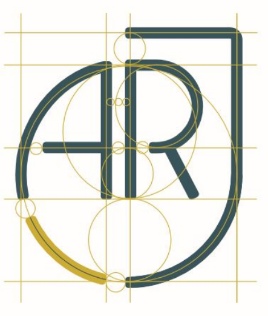 